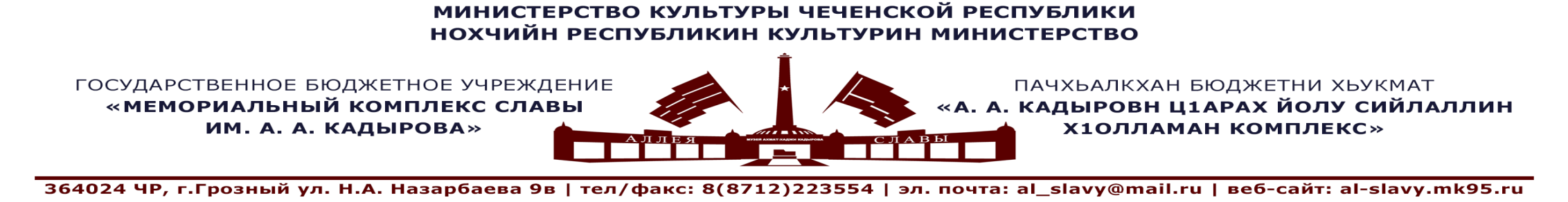 23. 12. 2019 г.                                                                                                                                                                 г. ГрозныйОТЧЕТо проведенных мероприятиях по противодействию терроризма в ГБУ «Мемориальный комплекс Славыим. А. А. Кадырова» в IV квартале 2019 г.Ответственный                                                                                                                    А.А. Шаипов№п/пНаправление работы(наименования мероприятий)Сроки и место проведенияАудиторияОтветственные исполнителиОктябрьОктябрьОктябрьОктябрьОктябрь1.Лекция: "Предупреждение и порядок действий при угрозе террористического акта"«Мемориальныйкомплекс Славы им. А. А. Кадырова»14.10.2019г.Сотрудники музея30 челЛектор: Лектор-экскурсовод  Мусаева А.Х.	Ноябрь		Ноябрь		Ноябрь		Ноябрь		Ноябрь	2.Лекция: «Чеченское общество в борьбе с терроризмом» «Мемориальный комплекс Славы им. А. А. Кадырова»25.11.2019г.Сотрудники музея, посетители32 чел.Лектор: Лектор-экскурсоводМусаева А. Х.ДекабрьДекабрьДекабрьДекабрьДекабрь3Лекция: «Лекция « Идеология террориста».».Мемориальный комплекс Славы им. А. А. Кадырова»23.12.2019г.Сотрудники музея, посетители37 чел.Лектор: Лектор-экскурсовод Шайхиева Э.А.